АДМИНИСТРАЦИЯ ТУЖИНСКОГО МУНИЦИПАЛЬНОГО РАЙОНА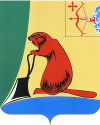 КИРОВСКОЙ ОБЛАСТИПОСТАНОВЛЕНИЕО создании комиссии для рассмотрения заявлений и принятия решений по возмещению расходов, понесенных гражданами на приобретение оборудования приема телевещанияВ соответствии с пунктом 18 части 1 статьи 15 Федерального закона от 06.10.2003 №131-ФЗ «Об общих принципах организации местного самоуправления в Российской Федерации» администрация Тужинского муниципального района ПОСТАНОВЛЯЕТ:Создать комиссию для рассмотрения заявлений и принятия решений по возмещению расходов, понесенных гражданами на приобретение оборудования приема телевещания и утвердить ее состав согласно приложению.Назначить лицом, ответственным за прием документов для возмещения расходов, понесенных гражданами на приобретение оборудования приема телевещания, передаваемых из МФЦ, управляющую делами администрации Тужинского муниципального района Шишкину С.И. Настоящее постановление вступает в силу с момента опубликования в Бюллетене муниципальных нормативных правовых актов органов местного самоуправления Тужинского муниципального района Кировской области.Глава Тужинскогомуниципального района     Е.В. ВидякинаПриложение УТВЕРЖДЕНпостановлением администрации Тужинского муниципального районаот	15.01.2019 	№11СОСТАВкомиссии для рассмотрения заявлений и принятия решений по возмещению расходов, понесенных гражданами на приобретение оборудования приема телевещания	__________15.01.2019№11пгт Тужапгт Тужапгт Тужапгт ТужаШИШКИНА	-Светлана Ивановна управляющая делами администрации Тужинского муниципального района, председатель комиссииМЫШКИНА	- Марина Павловнаначальник отдела организационной работы управления делами администрации Тужинского муниципального района, секретарь комиссииЧлены комиссии:КЛЕПЦОВА	-Галина Алексеевназаместитель главы администрации Тужинского муниципального района по экономике и финансамЛОБАНОВА	-Татьяна Александровнаначальник финансового управления администрации Тужинского муниципального районаСЕННИКОВА	-Татьяна Александровназаведующая сектором бухгалтерского учета администрации Тужинского муниципального районаТЕТЕРИНА	- Маргарита Геннадьевнаведущий специалист – юрист отдела юридического обеспечения управления делами администрации Тужинского муниципального района